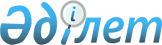 Әдiлет министрлiгiнде 2000 жылғы 14 шiлдеде N 1195 болып тiркелген
Қазақстан Республикасы Денсаулық сақтау iсi жөнiндегi агенттiгінің 2000 жылғы 14 шілдедегi N 439 "Қазақстан Республикасының халқына көрсетілетін
медициналық көмектің сапасына талдау және бағалау жүргiзу туралы" бұйрығына өзгерiстер енгізу туралы
					
			Күшін жойған
			
			
		
					Қазақстан Республикасының Денсаулық сақтау министрлігінің 2003 жылғы 12 мамырдағы N 367 бұйрығы. Қазақстан Республикасы Әділет министрлігінде 2003 жылғы 19 мамырда тіркелді. Тіркеу N 2282. Күші жойылды - Қазақстан Республикасы Денсаулық сақтау министрінің 2011 жылғы 12 желтоқсандағы № 890 бұйрығымен      Ескерту. Бұйрықтың күші жойылды - ҚР Денсаулық сақтау министрінің 2011.12.12 № 890 (қол қойған күнінен бастап күшіне енеді) бұйрығымен.

      Қазақстан Республикасы Бас Прокуратурасының 2003 жылғы 18 сәуiрдегi N 7-9-1851-03 қарсылық бiлдiруiне байланысты бұйырамын: 

      1. Қазақстан Республикасы Денсаулық сақтау iсi жөнiндегi агенттiгiнiң 2000 жылғы 14 шiлдедегi N 439 "Қазақстан Республикасының халқына көрсетiлетiн медициналық көмектің сапасына талдау және бағалау жүргiзу туралы" бұйрығына  (Қазақстан Республикасының нормативтiк құқықтық актілерді мемлекеттiк тiркеу Тiзiлiмiнде 2000 жылғы 14 шiлдеде N 1195 болып тiркелген) мынадай өзгерiстер енгiзiлсiн: 

      көрсетiлген Бұйрықпен бекiтiлген Қазақстан Республикасында кепiлдендiрілген тегін медициналық көмек көрсету сапасын талдау және бағалау Ережесiнде: 

      9-тармақтың 2) тармақшасы алынып тасталсын; 

      көрсетілген Бұйрықпен бекiтiлген дәрiгер-сараптаушының қызметiн ұйымдастыру Ережесiне: 

      4-тармағының 2) тармақшасы алынып тасталсын. 

      2. Осы бұйрықтың орындалуын бақылау вице-министр С.Ә. Диқанбаеваға жүктелсiн. 

      3. Осы Бұйрық Қазақстан Республикасының Әділет министрлiгiнде мемлекеттiк тіркеуден өткен сәтінен бастап күшiне енедi.       Министр 
					© 2012. Қазақстан Республикасы Әділет министрлігінің «Қазақстан Республикасының Заңнама және құқықтық ақпарат институты» ШЖҚ РМК
				